Market Leader (Intermediate) 3rd Edition, Course BookTo-do list (список завдань):P. 54   ex. A, B, CP. 54-55   ex. A, B, C, D, E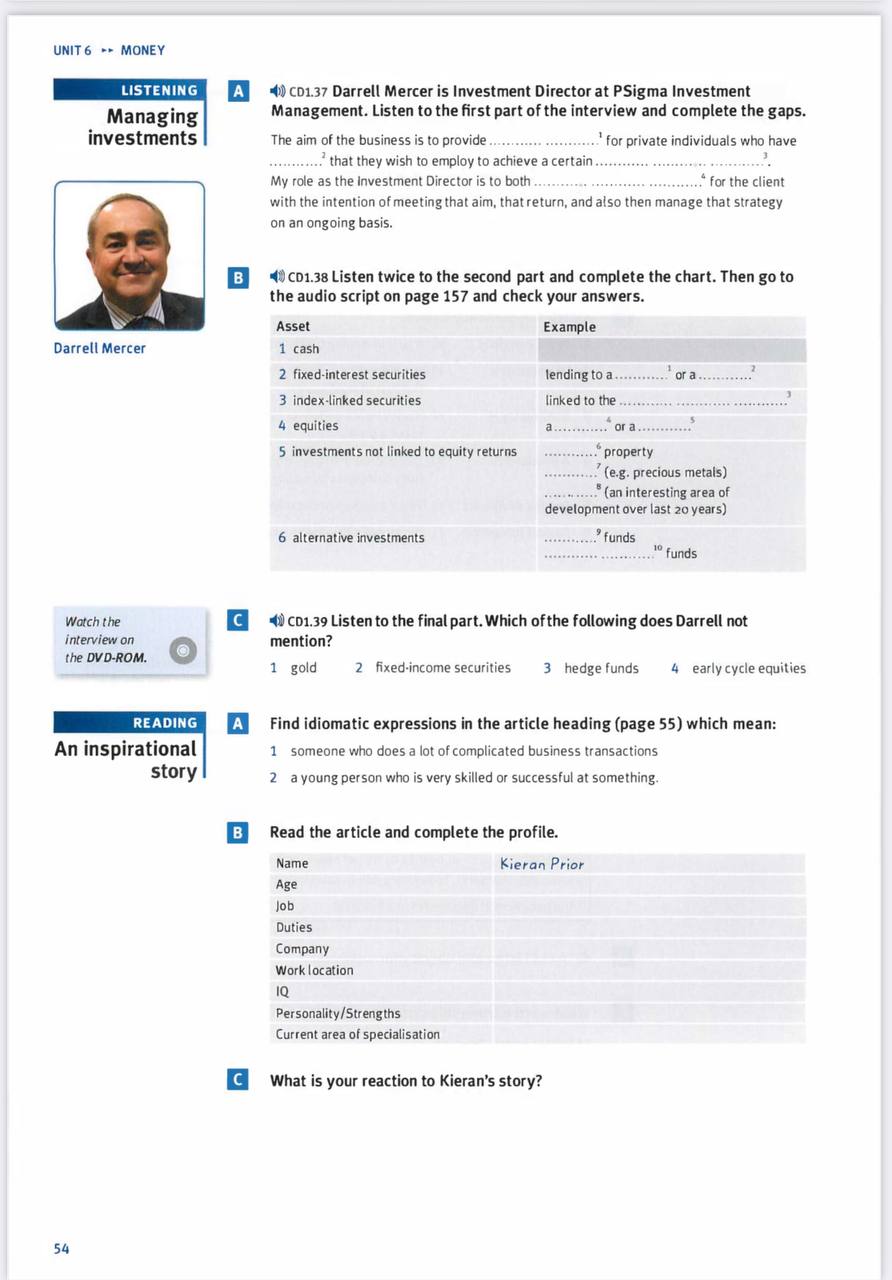 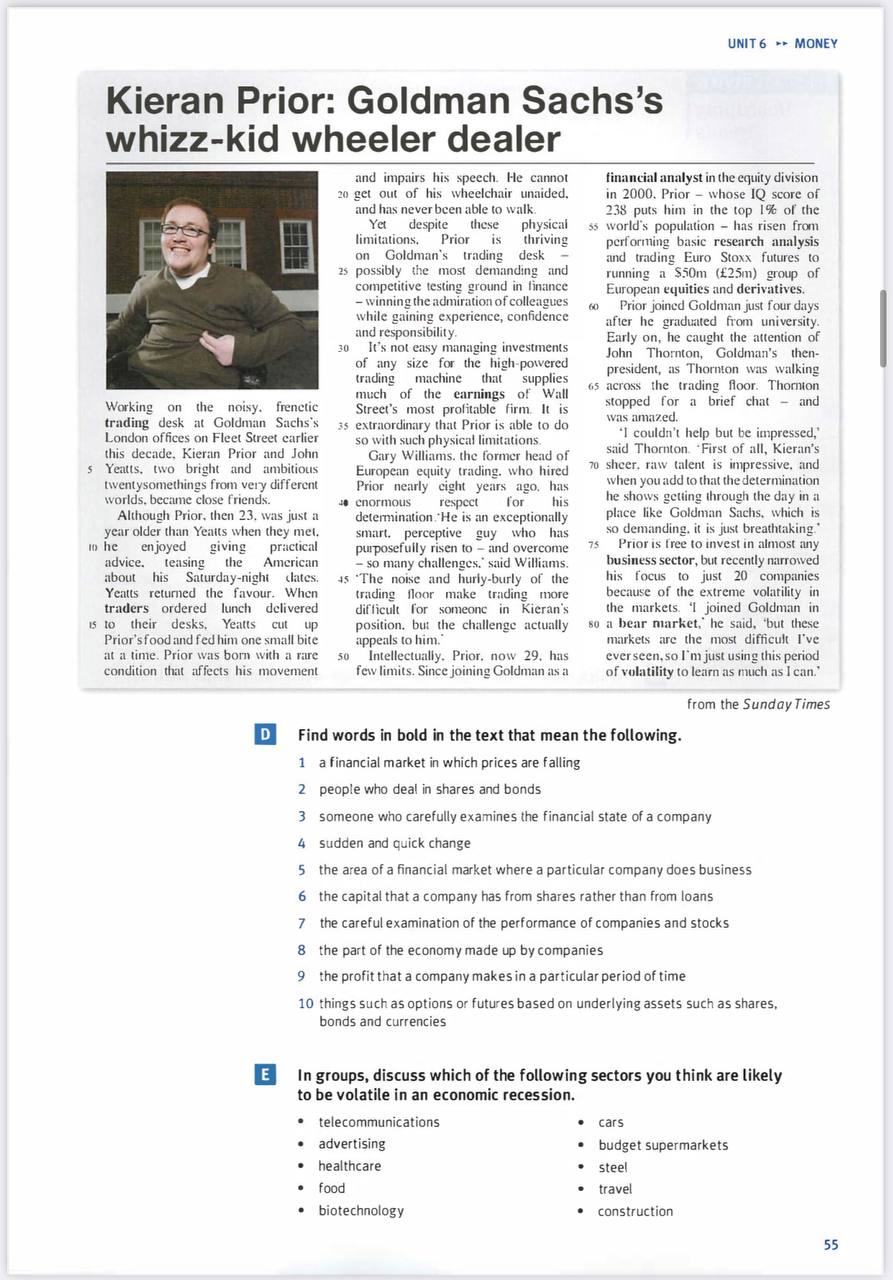 